Terapia pedagogiczna 09.11.2021r. Ćwiczenia mowy – poszerzanie słownika dzieckaZabawa polega na wyszukiwaniu 5 określeń do konkretnych przedmiotów. Poniżej podaję przykłady, ale to tylko propozycje:stolik – mały, drewniany, rozkładany, szklany, starySamochód - …Cukierek - …Książka - …But - …Kot -…Ćwiczenia percepcji słuchowejCzy wiesz co to za zwierzę? – odgłosy zwierząt.https://www.youtube.com/watch?v=qkA2NHliZtg Podziel wyrazy na sylaby, zamaluj odpowiednią ilość kółek pod obrazkiem.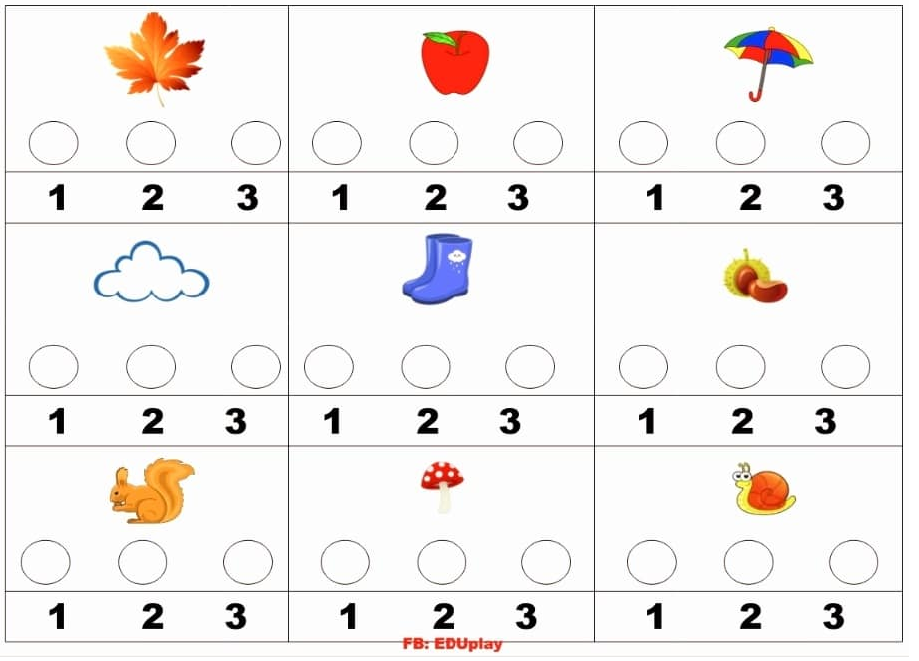 Zadanie na rozwój percepcji wzrokowej, koncentracji uwagi i logicznego myślenia.Pokoloruj domki zgodnie ze wzorem.+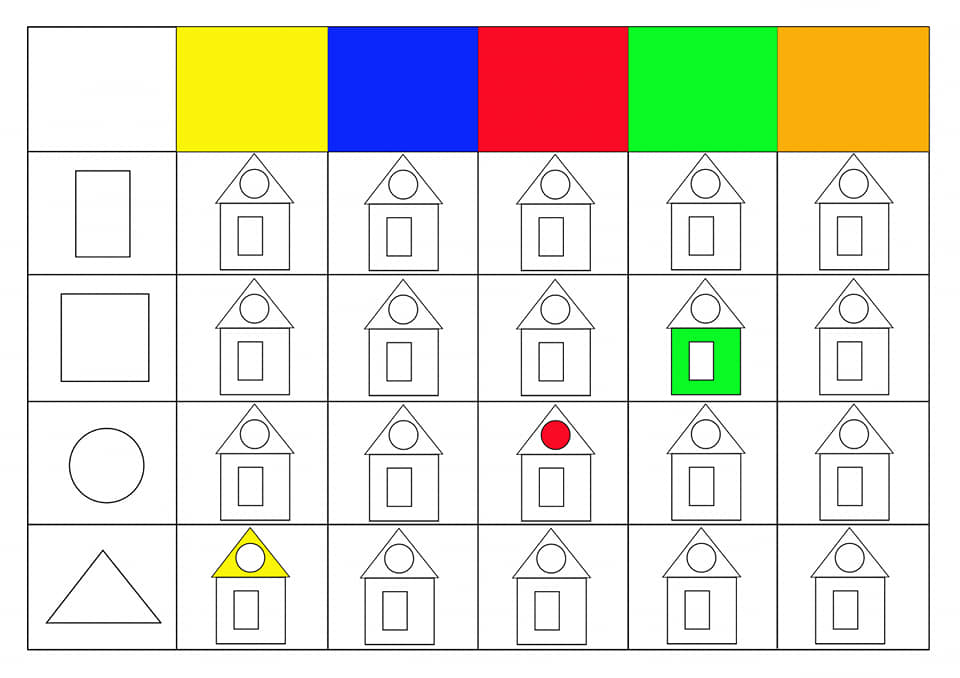 